tj. U. nr III/47 z 24.03.2017 r.zm. U. nr I/24 z 18.01.2018 r.zm. U. nr V/92 z 23.05.2018 r.Uchwała nr III/47 z dnia 24 marca 2017 roku Zarządu Polskiego Związku Piłki Nożnej 
w sprawie przyjęcia Regulaminu Centralnej Ligi Juniorów U-17 na sezon 2017/2018 i następneNa podstawie art. 36 § 1 pkt 9) Statutu PZPN postanawia się, co następuje:I. Przyjmuje się Regulamin Centralnej Ligi Juniorów U-17 na sezon 2017/2018 i następne w następującym brzmieniu:Art. 11.W rozgrywkach Centralnej Ligi Juniorów U-17 (dalej: CLJ U-17) biorą udział 32 drużyny w 4 grupach po 8 zespołów wg następującego podziału terytorialnego:Grupa A	Łódzki  ZPNMazowiecki  ZPNPodlaski  ZPNWarmińsko-Mazurski  ZPNGrupa B	Kujawsko-Pomorski  ZPNPomorski  ZPNWielkopolski  ZPNZachodniopomorski  ZPNGrupa C	Dolnośląski  ZPNLubuski  ZPNOpolski  ZPNŚląski  ZPNGrupa D	Lubelski   ZPNMałopolski  ZPNPodkarpacki  ZPNŚwiętokrzyski  ZPN		2. W rozgrywkach CLJ U-17 mogą brać udział zawodnicy, którzy w roku kalendarzowym w którym następuje zakończenie rozgrywek kończą 17 lub 16 rok życia, potwierdzeni do klubu przez macierzysty związek piłki nożnej oraz uprawnieni do gry w systemie Extranet przez Departament Rozgrywek Krajowych PZPN. Dopuszcza się udział w rozgrywkach zawodników, którzy w roku kalendarzowym w którym następuje zakończenie rozgrywek kończą 15 rok życia i młodszych, po uzyskaniu pozytywnej opinii przychodni sportowo-lekarskiej lub lekarza specjalisty w dziedzinie medycyny sportowej, w zakresie udziału zawodnika w rozgrywkach CLJ U-17.3. Czas trwania zawodów CLJ U-17 wynosi 2 x 40 min z przerwą do 15 minut.4. Współzawodnictwo w rozgrywkach Centralnej Ligi Juniorów U-17 odbywać się będzie wg następującej formuły:I. Runda Jesiennaa. w sezonie 2017/2018 w rozgrywkach uczestniczą drużyny, które zakwalifikowały się do nich na podstawie eliminacji przeprowadzonych przez Wojewódzkie Związki Piłki Nożnej, na zasadach ustalonych przez poszczególne WZPN.W sezonie 2018/2019 i następnych w rozgrywkach uczestniczą drużyny, które zakwalifikowały się do nich na podstawie uzyskanych wyników rozgrywek Centralnej Ligi Juniorów U-17 i meczów barażowych pomiędzy właściwymi terytorialnie dla danej grupy mistrzami lig wojewódzkich w tej kategorii wiekowej, wyłonionymi zgodnie z zasadami określonymi w regulaminach rozgrywek na szczeblu ZPN.b. w rundzie jesiennej danego sezonu każda drużyna rozgrywa z pozostałymi drużynami danej grupy dwa spotkania, jedno jako gospodarz, jedno jako gość.c. po rozegraniu wszystkich meczów rundy jesiennej, drużyny które zajmą miejsca 7 i 8 w tabelach poszczególnych grup otrzymują status drużyn spadkowych i nie mogą uczestniczyć w rozgrywkach CLJ U-17 w rundzie wiosennej danego sezonu.d. awans do rozgrywek danej grupy CLJ U-17 w rundzie wiosennej uzyskują 2 kluby, wyłonione w wyniku meczów barażowych pomiędzy właściwymi terytorialnie dla danej grupy mistrzami lig wojewódzkich w tej kategorii wiekowej, wyłonionymi zgodnie z zasadami określonymi w regulaminach rozgrywek na szczeblu ZPN.Zasady przeprowadzenia meczów barażowych reguluje Załącznik nr 3.II. Runda Wiosennaa. w rundzie wiosennej danego sezonu każda drużyna rozgrywa z pozostałymi drużynami danej grupy dwa spotkania, jedno jako gospodarz, jedno jako gość.b. po rozegraniu wszystkich meczów rundy wiosennej, drużyny które zajmą miejsca 7 i 8 w tabelach poszczególnych grup otrzymują status drużyn spadkowych i nie mogą uczestniczyć w rozgrywkach CLJ U-17 w rundzie jesiennej następnego sezonu.c. awans do rozgrywek danej grupy CLJ U-17 w rundzie jesiennej następnego sezonu uzyskują 2 kluby, wyłonione w wyniku meczów barażowych pomiędzy właściwymi terytorialnie dla danej grupy mistrzami lig wojewódzkich w tej kategorii wiekowej, wyłonionymi zgodnie z zasadami określonymi w regulaminach rozgrywek na szczeblu ZPN.Zasady przeprowadzenia meczów barażowych reguluje Załącznik nr 3.d. po rozegraniu wszystkich meczów rundy wiosennej, mistrzowie poszczególnych grup awansują do Rundy Finałowej, w ramach której rozgrywane są:1/2 Finału rozgrywek (mecz i rewanż) z udziałem mistrzów poszczególnych grup,Finał (1 mecz) z udziałem zwycięzców meczów 1/2 Finału, rozgrywany na boisku wskazanym przez Departament Rozgrywek krajowych PZPN.Zestaw par i gospodarzy meczów wyłoni losowanie przeprowadzone przez Departament Rozgrywek Krajowych PZPN, na zasadach opracowanych przez ten organ.Art. 21. Rozgrywki CLJ U-17 prowadzi Departament Rozgrywek Krajowych PZPN.2. Rozgrywki CLJ U-17 prowadzone są w terminach ustalonych przez Zarząd PZPN. 3. W celu sprawnego prowadzenia rozgrywek CLJ U-17 organ prowadzący rozgrywki oraz kluby w nich uczestniczące zobligowane są do korzystania z funkcjonalności systemu Extranet PZPN. Dotyczy to w szczególności:a.definiowania rozgrywek;b.uprawniania zawodników do gry na podstawie wystąpień klubów dokonywanych za pośrednictwem systemu extranet;c.wprowadzania przez kluby do systemu terminów meczów i składów meczowych;  d.dokonywania obsad sędziowskich;e.weryfikacji meczów.Art. 31. Obsadę sędziowską wyznacza Kolegium Sędziów PZPN. Koszty obsady sędziów pokrywa PZPN - według stawek obowiązujących w IV lidze.2. Sędzia zawodów przed meczem musi otrzymać lub dostać do wglądu następujące dokumenty:a) protokół weryfikacji boiska, na którym ma być rozegrany mecz. Jeśli weryfikacja jest nieważna, nie obejmuje danej klasy rozgrywkowej lub gospodarze jej nie przedstawią, sędziemu nie wolno prowadzić meczu;b) protokoły wypełnione przez oba zespoły w systemie extranet, podpisane przez kapitanów i kierowników drużyn;c) potwierdzenie posiadania przez zawodników aktualnych badań lekarskich,d) aktualne licencje trenerów prowadzących drużyny; 3. Sędzia zawodów ma obowiązek sprawdzenia obecności przedstawiciela służby medycznej na zawodach i odnotowania w sprawozdaniu z zawodów faktu jego obecności, nieobecności lub złej pracy (np. nie miał niezbędnego wyposażenia, nie dokładał należytej staranności w niesieniu pomocy).4. Wprowadza się bezwzględny zakaz kontaktowania się przedstawicieli klubu z sędziami wyznaczonymi do prowadzenia zawodów. Naruszenie tego zakazu przez przedstawicieli klubu stanowi rażące naruszenie przepisów związkowych. Właściwą do orzekania kary 
w I instancji jest Komisja Dyscyplinarna PZPN. Art. 41. Zawody CLJ U-17 rozgrywane są na podstawie przepisów gry w piłkę nożną, zgodnie z niniejszym Regulaminem i obowiązującymi przepisami PZPN. 2. Uczestnicząc w rozgrywkach CLJ U-17 kluby zobowiązane są: a.przestrzegać Przepisów Gry oraz innych regulaminów PZPN, b.przestrzegać zasad fair play, c.wystawiać w zawodach najsilniejszy skład, d.przekazać na żądanie w terminie wskazanym przez Polski Związek Piłki Nożnej zdjęcia i statystyki swoich zawodników i trenerów, informacje o historii klubu, zdjęcia stadionu, a także inne informacje wymagane przez Polski Związek Piłki Nożnej do celów promocyjnych,e.przekazać na żądanie w terminie i formacie wskazanym przez Polski Związek Piłki Nożnej zdjęcia wszystkich oficjalnych kompletów strojów meczowych (koszulki, spodenki, getry, w tym stroje bramkarzy). 3. PZPN nie ponosi odpowiedzialności w przypadku konfliktów wynikających z umów pomiędzy klubami a ich sponsorami lub producentami sprzętu, które dotyczą stosowania przepisów PZPN.4.	Mecze CLJ U-17 muszą być rozgrywane na stadionach spełniających następujące warunki:a. nawierzchnia boiska – naturalna, sztuczna lub hybrydowa o wymiarach nie mniejszych niż 100 x 64 m, spełniająca wymogi określone w Art. 1 Przepisów Gry oraz Art. 1 Postanowień PZPN do Przepisów Gry,b. zadaszone ławki dla zawodników rezerwowych i osób funkcyjnych – po minimum 13 miejsc każda,c. indywidualne miejsca siedzące dla widzów – minimum 50,d. szatnie dla drużyn – po minimum 20 m2 każda, z dostępem do pryszniców i toalety,e. szatnia sędziowska –z dostępem do prysznica i toalety.W przypadku nieprzewidzianej i niezależnej od gospodarza przeszkody uniemożliwiającej rozegranie spotkania na wyznaczonym boisku, ma on obowiązek przenieść zawody na inny stadion spełniający wymogi o których mowa powyżej.5.	Protokół weryfikacji boiska na dany sezon rozgrywkowy sporządzany jest przez komisję weryfikacyjną właściwego terytorialnie ZPN, na druku, którego wzór stanowi załącznik nr 2 do niniejszego regulaminu, 6.	Na 14 dni przed rozpoczęciem rozgrywek, kluby przekazują do Departamentu Rozgrywek Krajowych PZPN protokoły weryfikacji boisk, na których będą rozgrywane mecze CLJ U-17. Dodatkowy egzemplarz powinien znajdować się w szatni sędziowskiej.Art. 51. W rozgrywkach CLJ U-17, pod rygorem utraty punktów walkowerem oraz innych konsekwencji dyscyplinarnych, mogą brać udział wyłącznie zawodnicy potwierdzeni przez właściwy Wojewódzki Związek Piłki Nożnej, a następnie uprawnieni do gry w systemie Extranet przez Departament Rozgrywek Krajowych PZPN.2. W meczach Rundy Finałowej mogą występować zawodnicy uprawnieni, w systemie Extranet, do gry w rozgrywkach w poszczególnych grupach. Dopuszcza się możliwość uprawnienia do gry kolejnych zawodników, o ile byli oni potwierdzeni do klubu na dzień zakończenia rozgrywek danej grupy. 3. W zakresie uprawniania zawodników mają zastosowanie przepisy Uchwały nr VIII/124 z dnia 14 lipca 2015 roku Zarządu Polskiego Związku Piłki Nożnej w sprawie statusu zawodników oraz zasad zmian przynależności klubowej oraz inne przepisy PZPN. 4. Każdy klub jest w pełni odpowiedzialny za uprawnienie swoich zawodników do gry oraz za ewidencję żółtych i czerwonych kartek. 5. Najpóźniej na 10 dni przed rozpoczęciem rozgrywek, kluby muszą wystąpić o uprawnienie do gry co najmniej 11 zawodników.W trakcie całego sezonu kluby mogą wystąpić o uprawnienie do gry dowolnej liczby zawodników.Wystąpienie klubu o uprawnienie zawodnika do gry następuje wyłącznie za pośrednictwem systemu Extranet. Wystąpienie o uprawnienie zawodnika do gry przekazane w inny sposób niż za pośrednictwem systemu Extranet nie będzie rozpatrywane.Wraz z wystąpieniem o uprawnienie zawodnika do gry, klub zobowiązany jest przekazać, za pośrednictwem systemu extranet, deklarację gry amatora lub kontrakt o profesjonalne uprawianie piłki nożnej.   6. Do każdego klubu może być potwierdzonych i uprawnionych do gry dowolna liczba zawodników - cudzoziemców, przy czym w każdym meczu CLJ U-17, w danej drużynie, może występować równocześnie na boisku tylko 2 zawodników-cudzoziemców.7.  Zawodnik nie może brać udziału w  rozgrywkach w okresie zawieszenia czy dyskwalifikacji. Art. 61. Zaleca się wpisywanie 18 zawodników do protokołów sędziowskich oraz przydzielenie stałych numerów dla 18 podstawowych zawodników. Zawodnicy rozpoczynający grę (wychodzący w pierwszym składzie) w rubryce sprawozdania sędziowskiego – liczba porządkowa (Lp.) – powinni być wpisani w pozycjach od 1 do 11 i mieć koszulki ponumerowane zgodnie z zapisem w protokole. 2. Na ławce rezerwowych, poza 7 zawodnikami rezerwowymi, wpisanymi do protokołu, może przebywać najwyżej 7 osób. Nazwiska i funkcje tych osób muszą być wpisane do sprawozdania meczowego. 3. Zawodnik, wykluczony z gry przez sędziego, nie może przebywać na ławce rezerwowych. 4. Zawodnicy winni mieć na koszulkach numery, wykonane w kolorze kontrastującym z kolorem koszulki, zapewniające ich widoczność nawet z dalszej odległości. 5. Kluby na 10 dni przed rozpoczęciem sezonu rozgrywkowego składają w Departamencie Rozgrywek Krajowych PZPN informację o aktualnych danych teleadresowych, zawierającą: adres, nr telefoniczny, nr fax, adres e-mail. W trakcie rozgrywek kluby są zobowiązane do niezwłocznego powiadamiania o wszelkich zmianach teleadresowych. Wraz z ww. informacjami kluby obligatoryjnie składają wypełnioną i podpisaną deklarację, której wzór stanowi Załącznik nr 1 do niniejszego Regulaminu.6. Kluby na 10 dni przed rozpoczęciem sezonu rozgrywkowego składają, za pośrednictwem systemu Extranet, informację na temat kolorów kompletnego ubioru zawodnika  bramkarza (koszulka, spodenki, getry). Informacja ta powinna zawierać dane o komplecie podstawowym jak i rezerwowym, przy czym gospodarze zawodów powinni grać w komplecie podstawowym. Drużyny zobowiązane są przygotować po dwa komplety strojów na każde spotkanie. Zasady doboru strojów na dany mecz oraz procedurę postepowania w przypadku zbieżności kolorów strojów obu drużyn regulują postanowienia Uchwały nr IX/140 z dnia 3 i 7 lipca 2008 roku Zarządu Polskiego Związku Piłki Nożnej w sprawie organizacji rozgrywek w piłkę nożną oraz Przepisy Gry. 7. Na 60 minut przed rozpoczęciem zawodów kierownicy drużyn zobowiązani są do wręczenia sędziemu wydruku sprawozdania sędziego zawierającego skład zawodników, wypełnionego w systemie Extranet. Wydruk musi być podpisany przez kapitana i kierownika zespołu, którzy przez złożenie podpisów potwierdzają prawidłowość danych ujętych w sprawozdaniu. 8. Do wzięcia udziału w zawodach uprawnieni są jedynie zawodnicy i zawodnicy rezerwowi wpisani do protokołu z zawodów. Jeżeli drużyna rozpoczyna grę z mniejszą niż 11 liczbą zawodników, jednak nie mniejszą niż 7, to skład drużyny może być uzupełniony do 11 zawodników jedynie zawodnikami, którzy są wpisani do składu w protokole z zawodów. 9. Kluby będące gospodarzami zawodów obowiązane są zapewnić 3 egzemplarze załączników do sprawozdań, na których sędzia zawodów wpisze nazwiska zawodników ukaranych żółtymi i czerwonymi kartkami, a kierownicy drużyn do celów ewidencyjnych – zdobywców bramek dla swego zespołu. Kierownicy drużyn kwitują odbiór wypełnionych załączników własnoręcznym podpisem po zakończeniu zawodów (bez względu, czy wnoszą zastrzeżenia, czy też nie). 10. W przypadku, gdy sędzia ma wątpliwości, co do tożsamości zawodnika biorącego udział w zawodach, zawodnik jest zobowiązany na żądanie sędziego, przedstawić ważny dokument tożsamości z fotografią (dowód osobisty, paszport, itp.). Musi to uczynić przed zawodami, w czasie przerwy lub bezpośrednio po zakończeniu zawodów. 11. Żądanie sprawdzenia tożsamości zawodników biorących udział w zawodach, przysługuje wyłącznie kapitanowi drużyny, do momentu zakończenia zawodów. Zgłoszenia po zakończeniu zawodów, nie mogą być rozpatrywane i przyjmowane przez sędziów. 12. Sędziowie zobowiązani są zamieścić w systemie Extranet, za pośrednictwem wiadomości tekstowej SMS, informację o wyniku meczu w terminie 15 minut po zakończeniu zawodów.13. Sędziowie zobowiązani są wypełnić formularz Sprawozdanie Sędziego z zawodów 
w systemie Extranet w terminie 12 godzin od zakończenia spotkania. W sytuacji rozgrywania kolejek ligowych w układzie sobota/niedziela – środa – sobota/niedziela, sędzia jest zobowiązany wypełnić formularz Sprawozdania Sędziego z zawodów w systemie Extranet niezwłocznie po zakończeniu spotkania. Oryginalne egzemplarze załączników do protokołów oraz wydruki o których mowa w ust. 8, sędzia jest zobowiązany przechowywać przez okres 12-miesięcy i okazywać na żądanie PZPN. Art. 7Drużyny biorące udział w rozgrywkach CLJ U-17 uprawnione są do wymiany siedmiu zawodników przez cały okres trwania gry. Art. 81. Jeżeli spotkanie nie odbędzie się lub zostanie przerwane przez sędziego przed upływem regulaminowego czasu gry i nie dokończone z jakichkolwiek przyczyn niezależnych od organizatora zawodów, obu klubów, ich piłkarzy oraz kibiców – wówczas spotkanie to należy dokończyć (gdy zostało już rozpoczęte) lub rozegrać od początku (gdy nie zostało rozpoczęte) w najbliższym możliwym terminie, z tym zastrzeżeniem, że w przypadku, gdy przyczyną nie rozegrania lub przerwania spotkania są niekorzystne zjawiska atmosferyczne lub inne okoliczności siły wyższej (awaria światła, zalanie boiska, opady śniegu itp.) należy, gdy pozwalają na to warunki, spotkanie dokończyć (rozegrać) w dniu następnym przy świetle dziennym. 2. Do podjęcia decyzji w sprawie dokończenia (rozegrania) meczu upoważniony jest, co do zasady, organ prowadzący rozgrywki, który także ustala termin dokończenia (rozegrania) zawodów.3. Koszty organizacji dokończenia (rozegrania) meczu ponosi gospodarz spotkania.4. W przypadku podjęcia przez organ prowadzący rozgrywki decyzji o dokończeniu zawodów przerwanych przed upływem regulaminowego czasu gry – zawody dokańczane w nowym terminie są rozgrywane przy zachowaniu następujących zasad: a. gra zostaje wznowiona od minuty, w której nastąpiło przerwanie zawodów, 
z zaliczeniem wyniku uzyskanego do momentu przerwania zawodów, b. zespoły przystępują do dokańczania zawodów w składach liczbowych z uwzględnieniem wykluczeń dokonanych w zawodach przerwanych, c. w zawodach dokańczanych mogą uczestniczyć wszyscy zawodnicy uprawnieni do gry 
w danym klubie w terminie dokańczania zawodów, poza zawodnikami: którzy opuścili boisko w trakcie przerwanych zawodów w związku z otrzymaniem czerwonej kartki lub w wyniku zmiany, którzy nie byli w trakcie zawodów przerwanych zawodnikiem klubu, w którego barwach występują w chwili dokańczania zawodów, którzy odbywali w trakcie zawodów przerwanych karę dyskwalifikacji z powodu ilości kartek otrzymanych od początku rozgrywek lub z innych przyczyn. d. zawodnik, który od początku rozgrywek do dnia dokańczania zawodów otrzymał liczbę kartek powodujących obowiązek odbycia kary dyskwalifikacji lub na którego nałożono obowiązek odbycia kary dyskwalifikacji z innych przyczyn, nie może odbyć tej kary w dokańczanych zawodach. Art. 91. Zawody należy zweryfikować jako przegrane 0:3 na niekorzyść: a. drużyny zawieszonej w prawach członkowskich lub w prawach uczestnictwa 
w rozgrywkach i zawodach, zgodnie z § 22 Uchwały nr IX/140 z dnia 3 i 7 lipca 2008 roku Zarządu PZPN w sprawie organizacji rozgrywek w piłkę nożną;b. drużyny, która z własnej winy nie staje do zawodów lub spóźni się więcej niż 15 minut; c. drużyny, która nie przygotowała boiska do gry stosownie do postanowień § 6 ust. 3 i 5 Uchwały nr IX/140 z dnia 3 i 7 lipca 2008 roku Zarządu PZPN w sprawie organizacji rozgrywek w piłkę nożną;d. drużyny gospodarza, jeżeli nie dostarczy do gry przepisowej piłki lub w razie uszkodzenia nie zastąpi jej w wyznaczonym czasie z zastrzeżeniem art. 2 pkt. 10 i 11 Przepisów Gry – Postanowienia Polskiego Związku Piłki Nożnej;e. drużyny gospodarza w przypadku, gdy na boisko wtargnie publiczność i nie zostanie usunięta w ciągu 5 minut lub w razie powtórnego jej wtargnięcia; f. drużyny, która nie zgodzi się na prowadzenie zawodów przez sędziego wyznaczonego zgodnie z przepisami; g. drużyny, w której brał udział zawodnik nieuprawniony do gry albo potwierdzony lub uprawniony na podstawie przedłożonych przez klub niewiarygodnych dokumentów; h. drużyny, w której brał udział zawodnik nieuprawniony z tytułu przepisów o opiece lekarskiej, o których mowa w § 24 Uchwały nr IX/140 z dnia 3 i 7 lipca 2008 roku Zarządu PZPN w sprawie organizacji rozgrywek w piłkę nożną;i. drużyny, która przed zakończeniem zawodów opuści boisko do gry, lub w której liczba zawodników będzie mniejsza niż 7; j. drużyny, której zawodnik, członek kierownictwa lub trener, w czasie zawodów czynnie znieważył któregokolwiek z sędziów prowadzących zawody, które z tego powodu zostały przerwane; k. drużyny, której kibic przed lub w czasie trwania zawodów czynnie znieważył któregokolwiek z sędziów prowadzących zawody, a zawody z tego powodu zostały przerwane; l. drużyny, której kibice wtargnęli na pole gry i z tego powodu zawody zostały zakończone przez sędziego przed upływem ustalonego czasu gry; m. drużyny, której kibice, swoim zachowaniem, spowodowali przerwanie meczu i z tego powodu zawody zostały zakończone przez sędziego przed upływem ustalonego czasu gry; n. drużyny, której zawodnik wykluczony z gry przez sędziego nie opuścił boiska w ciągu 2 minut; o. drużyny, która nie dostarczy sędziemu sprawozdania z meczu, zawierającego skład zawodników, wraz z załącznikiem zgodnie z zasadami określonymi w Art.6 ust. 8; p. drużyny, w składzie której występowało co najmniej 2 zawodników u których stwierdzono pozytywne wyniki badań antydopingowych lub odmówili poddania się badaniom; q. drużyny, w składzie której brał udział zawodnik powołany na zgrupowanie kadry narodowej, ale w nim nie uczestniczący bez zgody lekarza kadry, również z uwzględnieniem treści § 20 Uchwały Zarządu PZPN w sprawie organizacji rozgrywek w piłkę nożną; r. drużyny, której trener prowadził zespół podczas rozgrywek mistrzowskich w trzecim 
i kolejnych meczach nie posiadając ważnej licencji trenerskiej po uprzednim, dwukrotnym orzeczeniu kary finansowej przez Komisję Dyscyplinarną PZPN.s. drużyny, w której w ciągu całego meczu lub jego części wystąpiła równocześnie na boisku większa od dozwolonej liczba zawodników-cudzoziemców.2. W przypadku naruszenia przepisów przez obie drużyny zostaną one ukarane obustronnym walkowerem. 3. W przypadku uzyskania przez przeciwnika wyniku korzystniejszego aniżeli walkower - utrzymuje się wynik uzyskany na boisku z pozbawieniem zdobytych bramek drużyny ukaranej. Art. 101. W rozgrywkach CLJ U-17 kolejność zespołów w tabeli ustala się według liczby zdobytych punktów. Za każde rozegrane spotkanie przyznaje się liczbę punktów w zależności od uzyskanego wyniku: 3 punkty za zwycięstwo 1 punkt za spotkanie nierozstrzygnięte (remis) 0 punktów za spotkanie przegrane 2. W przypadku uzyskania równej liczby punktów przez dwie lub więcej drużyn, o zajętym miejscu decydują: 2.1 przy dwóch zespołach: a. liczba zdobytych punktów w spotkaniach między tymi drużynami, b. przy równej liczbie punktów korzystniejsza różnica między zdobytymi i utraconymi bramkami w spotkaniach tych drużyn, c. przy dalszej równości, zgodnie z zasadą, że bramki strzelone na wyjeździe liczone są „podwójnie”, korzystniejsza różnica między zdobytymi i utraconymi bramkami w spotkaniach tych drużyn, d. przy dalszej równości, korzystniejsza różnica bramek we wszystkich spotkaniach z całego cyklu rozgrywek, e. przy dalszej równości, większa liczba bramek zdobytych we wszystkich spotkaniach całego cyklu, f. w przypadku, gdy dwoma zespołami o jednakowej liczbie punktów są zespoły zajmujące 1 i 2 miejsce w rozgrywkach danej grupy, a także zespoły których kolejność decyduje o spadku stosuje się zasady określone w punktach a,b,c, a jeżeli one nie rozstrzygną o kolejności zarządza się spotkanie barażowe na neutralnym, wyznaczonym przez PZPN, boisku, wyznaczając gospodarza meczu drogą losowania. W przypadku braku rozstrzygnięcia wyniku meczu barażowego w regulaminowym czasie gry:a. zarządzona będzie dogrywka 2 x 15 minut,b. jeśli w czasie dogrywki żadna z drużyn nie zdobędzie bramki lub oba zespoły zdobędą tę samą liczbę goli, zarządzone zostaną rzuty karne według obowiązujących przepisów. 2.2 Przy więcej niż dwóch zespołach: a. liczba zdobytych punktów w spotkaniach między tymi zespołami, b. przy równej liczbie punktów korzystniejsza różnica między zdobytymi i utraconymi bramkami w spotkaniach tych drużyn, c. przy dalszej równości korzystniejsza różnica bramek we wszystkich spotkaniach z całego cyklu rozgrywek, d. przy dalszej równości większa liczba bramek zdobytych we wszystkich spotkaniach 
z całego cyklu,e. przy dalszej równości, o kolejności zespołów w tabeli zadecyduje wynik losowania, przeprowadzonego przez organ prowadzący rozgrywki.3. W 1/2 Finału rozgrywa się dwa mecze (mecz i rewanż).Awans do Finału, uzyska zespół, który zgromadzi większą liczbę punktów, wg zasad określonych w art. 10 ust. 1.W przypadku uzyskania równej liczby punktów, o awansie do Finału decyduje:a. przy równej liczbie punktów, korzystniejsza różnica między zdobytymi bramkami w spotkaniach tych drużyn,b. przy dalszej równości, zgodnie z zasadą, że bramki strzelone na wyjeździe liczone są „podwójnie”, korzystniejsza różnica między zdobytymi i utraconymi bramkami  w spotkaniach tych drużyn,c. przy dalszej równości, zarządzona będzie dogrywka 2 x 15 minut,d. jeśli w czasie dogrywki oba zespoły zdobędą tę samą liczbę goli, gole strzelone na wyjeździe liczone są podwójnie (awans drużyny gości) zgodnie z zasadami przyjętymi przez  UEFA w rozgrywkach europejskich,e. jeżeli w trakcie dogrywki żadna z drużyn nie zdobędzie bramki, zarządza się rzuty karne według obowiązujących przepisów.4. W Finale rozgrywa się 1 mecz:w przypadku braku rozstrzygnięcia w regulaminowym czasie gdy, zarządzona będzie dogrywka 2 x 15 minut,w przypadku braku rozstrzygnięcia w dogrywce, zarządza się rzuty karne według obowiązujących przepisów. Art. 11Zasady udziału zawodników, w jednym terminie, w meczach różnych drużyn tego samego klubu regulują postanowienia § 4 Uchwały nr IX/140 z dnia 3 i 7 lipca 2008 roku Zarządu PZPN w sprawie organizacji rozgrywek w piłkę nożną.Art. 121. W przypadku niestawienia się drużyny na zawody, klub, niezależnie od sankcji określonej 
w Art.9 ust.1 pkt b, zostanie ukarany karą finansową w wysokości 1.000,00- zł (tysiąc złotych). 2. Drużyna klubu, która przed rozpoczęciem lub w czasie trwania rozgrywek zrezygnuje 
z dalszego uczestnictwa otrzyma status drużyny spadkowej i nie będzie mogła uczestniczyć 
w rozgrywkach CLJ U-17 w dwóch kolejnych sezonach.3. Drużyna klubu, która w trakcie rozgrywek nie rozegra z własnej winy trzech wyznaczonych spotkań, zostaje automatycznie wyeliminowana z rozgrywek i nie będzie mogła uczestniczyć  
w rozgrywkach CLJ U-17 w dwóch kolejnych sezonach.4. Weryfikację spotkań drużyn wycofanych przeprowadza się następująco: a. w przypadku rozegrania mniej niż 50 % spotkań, anuluje się wyniki dotychczasowych spotkań tej drużyny, b. w przypadku rozegrania 50 % lub więcej spotkań, zalicza się do punktacji wyniki uzyskane na boisku, natomiast w pozostałych nierozegranych meczach przyznaje się walkowery dla przeciwników. Art. 131. Za wykroczenia i przewinienia klubów, ich zawodników, trenerów, działaczy i kibiców, stosuje się kary zawarte w Regulaminie Dyscyplinarnym PZPN. 2.	Zawodnik, który w czasie zawodów CLJ U-17 otrzyma ostrzeżenie (żółtą kartkę) zostanie automatycznie ukarany według następujących zasad:przy czwartym ostrzeżeniu - jeden mecz dyskwalifikacji,przy ósmym ostrzeżeniu - jeden mecz dyskwalifikacji,przy dwunastym ostrzeżeniu - kara dyskwalifikacji dwóch meczów,przy każdym kolejnym co czwartym ostrzeżeniu (szesnastym, dwudziestym itd.) - kara dyskwalifikacji w wymiarze dwóch meczów.3. Kluby obowiązane są prowadzić na podstawie załączników do sprawozdań meczowych, szczegółową ewidencję żółtych i czerwonych kartek. Ewidencję kartek należy prowadzić oddzielnie dla każdej klasy rozgrywkowej, w której uczestniczą drużyny danego klubu.4. Zawodnik, który w czasie zawodów CLJ U-17 zostanie wykluczony przez sędziego z gry – w konsekwencji otrzymania samoistnej czerwonej kartki  zostaje automatycznie zawieszony (ukarany dyskwalifikacją) i nie może brać udziału w tych rozgrywkach do czasu rozpatrzenia sprawy i wydania decyzji przez Komisję Dyscyplinarną PZPN. 5. Kara dyskwalifikacji wymierzona liczbą meczów lub czasowo, musi być wykonana w tej klasie rozgrywek, w której została wymierzona (CLJ U-17). Do wykonania kary wliczane są tylko zawody CLJ U-17. Do czasu wykonania tej kary zawodnik nie może uczestniczyć w rozgrywkach CLJ U-17. Zawodnikowi nie zalicza się wykonania kary dyskwalifikacji za żółte bądź czerwone kartki, w meczu którego termin był ustalony zgodnie z terminarzem rozgrywek, a który nie odbył się z różnych przyczyn (np. został przełożony na późniejszy termin lub został zweryfikowany jako walkower z powodu nie przybycia jednej z drużyn). W przypadku przerwania zawodów i konieczności ich powtórzenia otrzymane przez zawodników żółte i czerwone kartki zalicza się do rejestru kar. Zawody, które zostały przerwane i zweryfikowane jako walkower, bierze się pod uwagę przy zaliczaniu kar odbywanych przez zawodnika. 6. Karę dyskwalifikacji, stanowiącą zakaz uczestnictwa w określonej liczbie meczów za przewinienie popełnione w rozgrywkach CLJ U-17, wykonuje się w klasie rozgrywkowej, w której zawodnik grał w chwili popełnienia czynu lub w klasie rozgrywkowej, do której zespół awansował, spadł lub został zdegradowany z zastrzeżeniem ust. 7, 8 i 9. 7. Komisja Dyscyplinarna PZPN może rozszerzyć karę dyskwalifikacji na inne klasy rozgrywkowe, w których klub aktualnie występuje. 8. Jeżeli karę dyskwalifikacji, stanowiącej zakaz uczestnictwa w określonej liczbie meczów 
w rozgrywkach, nie wykonano w całości lub części w danej rundzie, kara podlega wykonaniu w kolejnej rundzie przy czym wykonanie kary może również nastąpić: a. w innym zespole klubu niż zespół, w którym zawodnik grał w chwili popełnienia przewinienia dyscyplinarnego, jeżeli ten inny zespół klubu rozpoczyna rozgrywki wcześniej niż zespół, w którym zawodnikowi wymierzono tę karę, b. w innym klubie, niż klub, w którym zawodnik grał w chwili popełnienia przewinienia dyscyplinarnego, jeżeli zawodnik pomiędzy rundami zmienił przynależność klubową. 9. Z zastrzeżeniem ust. 8 i 10 niniejszego artykułu, karę dyskwalifikacji, stanowiącą zakaz uczestnictwa w określonej liczbie meczów nie wykonaną w rundzie, w której popełniono przewinienie dyscyplinarne, wykonuje się w kolejnej rundzie, przy czym ust. 6 niniejszego artykułu stosuje się odpowiednio. 10. Jeżeli wykonanie kary dyskwalifikacji orzeczonej w związku z udzielonymi ostrzeżeniami (żółtymi kartkami) nie nastąpiło w rundzie, w której popełniono przewinienie dyscyplinarne, kary tej nie wykonuje się w kolejnej rundzie. 11.Liczba żółtych kartek otrzymanych przez zawodników w poprzedniej rundzie rozgrywek CLJ U-17 nie jest uwzględniana w bilansie początkowym żółtych kartek kolejnej rundy – zawodnicy przystępują do kolejnej rundy z zerowym bilansem żółtych kartek.12. Liczba żółtych kartek otrzymanych przez zawodników w rundzie wiosennej rozgrywek CLJ U-17 nie jest uwzględniana w bilansie początkowym żółtych kartek Rundy Finałowej – zawodnicy przystępują do Rundy Finałowej z zerowym bilansem żółtych kartek.13. Kluby odpowiadają solidarnie za kary nałożone na zawodników, trenerów i działaczy. 14. W przypadku wycofania bądź wykluczenia drużyny z rozgrywek, żółte i czerwone kartki otrzymane w spotkaniach przeciwko tej drużynie zalicza się do rejestru kar. Art. 141. Każda drużyna uczestnicząca w rozgrywkach CLJ U-17 musi być prowadzona przez trenera posiadającego ważną dla tej klasy rozgrywkowej licencję  trenerską, zgodnie z postanowieniami stosownej uchwały Zarządu PZPN w sprawie licencji trenerskich uprawniających do prowadzenia zespołów piłki nożnej w Polsce. 2. W przypadku naruszenia przez klub obowiązku prowadzenia zespołu przez trenera posiadającego licencję lub ważnej licencji będą stosowane przez Komisję Dyscyplinarną (kary dyscyplinarne):a. pierwszy mecz – kara pieniężna 1500 zł.b. drugi mecz - kara pieniężna 3000 zł.c. trzeci mecz i kolejne mecze - weryfikacja zawodów jako walkower /0:3/ na niekorzyść tej drużyny.Art. 151. Za właściwe przygotowanie boiska do gry odpowiedzialny jest klub - gospodarz zawodów. Klub, który nie dopełnił tego obowiązku i z winy którego zawody nie doszły do skutku ponosi stosowne konsekwencje dyscyplinarne i  regulaminowe określone przepisami związkowymi oraz pokrywa przeciwnikowi wszystkie koszty związane z przyjazdem na nierozegrane zawody.2. Jeżeli sędzia uzna za niezdatne do gry boisko, a klub posiada inną zweryfikowaną do rozgrywek CLJ U-17 lub wyższej klasy rozgrywkowej płytę boiska, którą sędzia uzna za nadającą się do gry  – obowiązany jest udostępnić ją do zawodów. W przypadku nie zastosowania się do tego przepisu, sędzia ma obowiązek opisać ten fakt w sprawozdaniu z zawodów. Przedstawiciele obu drużyn mogą ustalić nowy termin rozegrania meczu, jednakże ostateczna decyzja co do weryfikacji wyniku meczu bądź wyznaczenia nowego terminu należy do organu prowadzącego rozgrywki.3. Klub nie ma obowiązku udostępniać innej płyty boiska przy założeniu, że w danym dniu bądź w dniu następnym na tym boisku są wyznaczone zawody szczebla wyższego lub zawody międzynarodowe. 4. Mecze nie mogą odbywać się w żadnym przypadku na boiskach zamkniętych na mocy decyzji związkowego organu dyscyplinarnego lub organu władzy administracyjnej. Przed każdym meczem sędziowie mają obowiązek sprawdzenia dokumentów zezwalających na przeprowadzenie zawodów piłkarskich na danym boisku. Art. 161. Zawody organizują kluby będące gospodarzami. Każda drużyna wyjeżdża na zawody na koszt własny.2. Gospodarze zawodów, nie później niż na 14 (czternaście) dni przed wyznaczonym terminem zawodów, obowiązani są wskazać w systemie Extranet dokładny termin (data i godzina) i miejsce rozegrania meczu danej kolejki oraz rodzaj nawierzchni boiska3. Jeśli do meczu pozostało więcej niż 14 dni, gospodarz zawodów może zmienić uprzednio wyznaczony termin bez konieczności uzyskania zgody przeciwnika. Nowy termin musi przypadać w terminie przewidzianym na rozegranie meczów danej kolejki rozgrywek.4. Jeśli do meczu pozostało mniej niż 14 dni, gospodarz zawodów może zmienić uprzednio wyznaczony termin, po uzyskaniu, za pośrednictwem systemu extranet, zgody przeciwnika i organu prowadzącego rozgrywki.Art. 171. Zawody muszą być rozegrane w ustalonym terminie. 2. Zawody nie mogą rozpocząć się wcześniej niż o godz. 12.00. Gospodarz może wyznaczyć wcześniejszą godzinę rozegrania meczu, po uzyskaniu zgody przeciwnika.3. Ustala się, że mecze CLJ U-17 odbywać się będą z zastrzeżeniem terminów obligatoryjnych PZPN, terminów wynikających z przepisów UEFA dotyczących rozgrywek pucharowych oraz terminów ustalonych ze stacją posiadającą prawa telewizyjne w terminach określonych w terminarzu.4. Organ prowadzący rozgrywki w uzgodnieniu ze stacją posiadającą prawa telewizyjne do rozgrywek CLJ U-17 może wyznaczyć obligatoryjny termin rozegrania zawodów.5. W wyjątkowych sytuacjach, wynikających z decyzji organu administracyjnego, sądowego lub związkowego, lub innych nadzwyczajnych okoliczności, organ prowadzący rozgrywki może wyznaczyć obligatoryjny termin rozegrania zawodów. 6. Organ prowadzący rozgrywki może wyznaczyć rozegranie zawodów CLJ U-17 w jednym terminie i o jednej godzinie. Art. 181. W szczególnie uzasadnionych przypadkach, powołanie na zgrupowanie reprezentacji narodowej, połączone z rozgrywaniem meczu międzypaństwowego w oficjalnym terminie FIFA, co najmniej jednego zawodnika klubu uprawnionego do gry w rozgrywkach CLJ U-17, może stanowić podstawę do złożenia przez zainteresowany klub wniosku o przełożenie zawodów na inny termin.2. Organ prowadzący rozgrywki każdorazowo dokonuje oceny złożonego wniosku, przy czym nie jest zobowiązany do jego uwzględnienia.3. Zmiana terminu zawodów może nastąpić po wyrażeniu zgody przez organ prowadzący rozgrywki.Art. 19Za utrzymanie porządku na boisku i w obrębie obiektu sportowego przed, w czasie i po zawodach odpowiedzialny jest klub będący gospodarzem. Klub organizujący zawody zobowiązany jest do stworzenia bezpiecznych warunków na stadionie i płycie boiska. Art. 201. Klub organizujący zawody oprócz stworzenia warunków bezpieczeństwa na widowni 
i płycie stadionu zobowiązany jest do: a. zapewnienia dla uczestników spotkania pomocy medycznej podczas całego czasu trwania meczu,b. zapewnienia dogodnego dojścia i opuszczenia widowni, c. zapewnienia odpowiednich miejsc dla widzów, d. kulturalnych warunków związanych z udziałem w widowisku piłkarskim (urządzenia sanitarne, szatnie, bufety), e. zapewnienia opieki sanitarnej i medycznej, f. zapewnienia specjalnie wydzielonych miejsc dla kierownictw ekip i zawodników rezerwowych, g. zapewnienia przedstawicielowi klubu przeciwnika, w dniu i miejscu rozgrywania zawodów, dostępu do komputera i drukarki, celem umożliwienia korzystania z systemu Extranet, h. uruchomienia sztucznego oświetlenia nie później niż na 60 minut przed rozpoczęciem spotkania, celem umożliwienia drużynom przeprowadzenia rozgrzewki w takich samych warunkach, jakie będą panować w trakcie meczu – wyłącznie w przypadku rozgrywania zawodów przy sztucznym oświetleniu.2. Niezależnie od powyższego, zgodnie z zaleceniami Komisji ds. Bezpieczeństwa na Obiektach Piłkarskich PZPN zobowiązuje się kluby do: a. przestrzegania zakazu wywieszania flag i haseł o treści obelżywej i prowokacyjnej wokół boiska oraz dążenia do wyeliminowania wulgarnych okrzyków widowni; w razie nie przestrzegania powyższego, przedstawiciele PZPN (obserwator lub delegat) w porozumieniu z sędzią zawodów mogą nie dopuścić do ich rozpoczęcia lub przerwać mecz, b. stosowania tzw. „zakazu klubowego” wobec osób naruszających regulaminy stadionowe i informowanie o tych osobach Departamentu Organizacji Imprez, Bezpieczeństwa i Infrastruktury PZPN celem ewentualnego rozszerzenia tego zakazu na teren całego kraju. 3.Wszelkie dodatkowe imprezy i uroczystości planowane przed meczem lub w jego przerwie wymagają wcześniejszego uzgodnienia z organem prowadzącym rozgrywki.Art. 211. Wszelka działalność na boisku lub poza boiskiem, sprzeczna z etyką sportową i rzucającą cień na dobre imię sportu piłkarskiego stwierdzona w trakcie rozgrywek CLJ U-17, udowodnione przypadki braku sportowej postawy i woli walki o uzyskanie jak najlepszego wyniku może, w oparciu o sprawozdanie obserwatora, skutkować odpowiedzialnością dyscyplinarną na zasadach określonych w Regulaminie Dyscyplinarnym PZPN. 2. Organ prowadzący rozgrywki ma prawo występować do właściwych organów z wnioskami o zastosowanie sankcji dyscyplinarnych. Art. 221. Protest odnośnie przebiegu zawodów wnosi się do Komisji ds. Rozgrywek i Piłkarstwa Profesjonalnego PZPN, przy równoczesnym złożeniu odpisu do przeciwnika. Protest musi być złożony w ciągu 48 godzin po zawodach. 2. Od decyzji podjętej w I instancji przysługuje odwołanie do, Najwyższej Komisji Odwoławczej, wnoszone za pośrednictwem organu I instancji w terminie 3 dni od dnia otrzymania decyzji wraz z uzasadnieniem, po wcześniejszym wpłaceniu kaucji w wysokości określonej w Regulaminie Najwyższej Komisji Odwoławczej.Art. 231.	Drużyny biorą udział w CLJ U-17 na koszt własny.2.	Drużyny biorące udział w CLJ U-17 w danej rundzie, otrzymają z PZPN dofinansowanie w wysokości 18.750 PLN (osiemnaście tysięcy siedemset pięćdziesiąt złotych) netto. 3.	Kwota dofinansowania, o której mowa w pkt. 2 zostanie przekazana klubom, których drużyny przystąpią do rozgrywek CLJ U-17.4.	Klub, którego drużyna wycofa się lub zostanie wycofana z rozgrywek przed ich zakończeniem, zobowiązana będzie do zwrotu całej kwoty dofinansowania.5. Dofinansowanie klub musi przeznaczyć na sfinansowanie udziału drużyny w CLJ U-17 w szczególności na koszty związane z organizacją meczów (przejazdy, wyżywienie itp.), zakup sprzętu. 6. Mistrzowie rundy jesiennej rozgrywek CLJ U-17 w poszczególnych grupach (4 zespoły) otrzymają od PZPN nagrodę w wysokości 25.000 PLN netto.7. Ustala się następujące wysokości nagród dla drużyn biorących udział w Rundzie Finałowej:100.000 PLN netto – Mistrz Polski (1 zespół),50.000 PLN netto – Wicemistrz Polski (1 zespół),25.000 PLN netto – pokonani w 1/2 Finału (2 zespoły).8.Nagrody o których mowa w ust. 6 i 7, klub ma obowiązek przeznaczyć na szkolenie dzieci i młodzieży.Art. 24PZPN jako podmiotowi organizującemu, prowadzącemu i nadzorującemu rozgrywki Centralnej Ligi Juniorów U-17 przysługują prawa komercyjne, w tym w szczególności prawa telewizyjne i pokrewne prawa medialne oraz prawa marketingowe dotyczące rozgrywek. PZPN ma prawo do przeniesienia tych praw na podmioty trzecie.W dowolnym momencie PZPN przysługuje prawo do zmiany nazwy Rozgrywek poprzez uwzględnienie nazwy Sponsora Tytularnego Rozgrywek lub produktu przez niego wskazanego, bez konieczności zmiany niniejszego regulaminu oraz prawo do uwzględnienia nazwy Sponsora Tytularnego Rozgrywek lub produktu przez niego wskazanego w tekście Regulaminu.Polski Związek Piłki Nożnej jest upoważniony do użycia fotograficznego oraz audio- wizualnego materiału dotyczącego zawodników oraz przedstawicieli klubów, jak też i nazw klubów, emblematów oraz koszulek meczowych dla komercyjnych  celów w ramach organizacji meczów Centralnej Ligi Juniorów U-17. Polski Związek Piłki Nożnej jest upoważniony do sporządzenia fotograficznego, audio-wizualnych materiałów, które mogą być udostępniane mediom, sponsorom i partnerom celem publikacji.  PZPN przysługuje prawo do wykorzystywania w celach promocyjnych, w tym również na użytek sponsorów fotografii i nagrań video obejmujących wizerunek zawodników w stroju klubowym i trenerów oraz fotografii i nagrań video drużyny w strojach klubowych.Uprawnienia podmiotów upoważnionych do przeprowadzania transmisji z meczów określają odrębne przepisy PZPN. Inne podmioty niż te, o których mowa w ust. 5, nie są upoważnione do przeprowadzania jakiejkolwiek transmisji telewizyjnej czy rejestrowania i odtwarzania obrazu ze spotkań 
Centralnej Ligi Juniorów U-17 bez uzyskania zgody PZPN. PZPN zastrzega sobie wszelkie prawa medialne do rozgrywek Centralnej Ligi Juniorów U-17. Ustala się następujący zakres praw marketingowych zastrzeżonych dla PZPN, z których PZPN ma prawo, a nie obowiązek skorzystać: umieszczenia logotypu rozgrywek o powierzchni 64cm² na górnej, zewnętrznej części prawego rękawka koszulek meczowych, wg wzoru opracowanego przez PZPN, prawo do umieszczania logotypu na koszulkach zawodników, w przedniej, górnej części koszulek, na powierzchni max. 40 cm2 (np. pole 50 mm x 80 mm),umieszczenia tablicy centralnej o wymiarach 12m x 1m w pierwszym rzędzie reklam,obowiązek wykorzystania ścianek sponsorskich, wykonanych według wzoru wskazanego przez PZPN, do udzielania wywiadów na płycie boiska, w strefie mieszanej oraz w trakcie konferencji prasowych na meczach transmitowanych,udostępnienie wszelkich powierzchni reklamowych na stadionach, zwłaszcza band reklamowych wokół boiska podczas wybranych meczów rundy jesiennej, rundy wiosennej i meczów 1/2 Finału rozgrywek. Oznacza to iż klub ma obowiązek przygotować obiekt na którym rozgrywany będzie mecz w sposób „wolny” od jakichkolwiek oznaczeń reklamowych innych od wskazanych i zaakceptowanych przez PZPN.  PZPN powiadomi gospodarza meczu o obowiązku zastosowania się do wskazanych postanowień nie później niż 7 dni przed meczem. Klub, który naruszy postanowienia ust. 7 podlega odpowiedzialności dyscyplinarnej.PZPN dostarczy wszystkim klubom uczestniczącym w rozgrywkach Centralnej Ligi Juniorów U-17 – tablicę centralną o wymiarach 12m x 1m.PZPN dostarczy wszystkim klubom uczestniczącym w rozgrywkach Centralnej Ligi Juniorów U-17 60 szt. naszywek na rękawki koszulek oraz 60 naszywek do umieszczenia w przedniej, górnej części koszulek.Tablice do wywiadów zostaną wykonane i dostarczone klubom przez PZPN lub podmiot przez niego wskazany. Zastrzeżenia o których mowa w ust 7 pkt. d będą mieć zastosowanie wyłącznie w odniesieniu do wybranych zawodów. PZPN powiadomi gospodarza meczu o obowiązku zastosowania się do wskazanych postanowień.Wymagania dotyczące meczów transmitowanych w telewizji/Internecie. Obowiązek wykorzystania ścianek sponsorskich wykonanych według wzoru wskazanego przez PZPN, do udzielania wywiadów na płycie boiska, w strefie mieszanej oraz w trakcie konferencji prasowych.Obowiązek zapewnienia obecności I trenera, prowadzącego drużynę w danym meczu, na organizowanej po zakończeniu zawodów konferencji prasowej.Zakaz wykorzystywania oznaczeń innych rozgrywek. Klub będący gospodarzem na własny koszt dokonuje demontażu lub zasłonięcia oznaczeń innych rozgrywek.Zakaz umieszczenia dodatkowych reklam sponsorów klubowych w narożnikach boisk w pierwszym rzędzie reklam oraz innych reklam sponsorów (cam carpet, koziołki w okolicach bramek etc.)Oddelegowanie przez gospodarza meczu dodatkowej grupy 16-20 osób do trzymania koła środkowego  – tylko w przypadku wybranych meczów (wskazanych przez PZPN).Udostępnienie wszelkich powierzchni reklamowych na stadionach, zwłaszcza band reklamowych wokół boiska. Oznacza to, iż klub ma obowiązek przygotować obiekt na którym rozgrywany będzie mecz w sposób „wolny” od jakichkolwiek oznaczeń reklamowych innych od wskazanych i zaakceptowanych przez PZPN.Wszystkie materiały okołomeczowe, w szczególności w których wykorzystany jest wizerunek piłkarzy i/lub trenerów, oraz logotyp CLJ, przygotowywane przez telewizje klubowe, muszą być nagrywane na ściankach sponsorskich dostarczonych przez PZPN.Art. 25Decyzje w sprawach nieuregulowanych w niniejszym regulaminie podejmuje Departament Rozgrywek Krajowych PZPN.Art. 26Prawo interpretacji niniejszego Regulaminu przysługuje Zarządowi PZPN. Art. 27Niniejszy Regulamin został zatwierdzony przez Zarząd PZPN w dniu 24 marca 2017 r. II. Traci moc Uchwała nr IV/76 z dnia 27 kwietnia 2016 roku Zarządu Polskiego Związku Piłki Nożnej w sprawie przyjęcia Regulaminu Rozgrywek o Klubowe Mistrzostwo Polski Juniorów Młodszych (B1, B2) na sezon 2016/2017 i następne.III. Niniejsza Uchwała wchodzi w życie z dniem podjęcia z mocą obowiązującą od 01 lipca 2017 r.									         Prezes PZPN Zbigniew BoniekZałącznik nr 1 do Uchwały nr III/47 z dnia 27 marca 2017 roku Zarządu Polskiego Związku Piłki Nożnej w sprawie przyjęcia Regulaminu Centralnej Ligi Juniorów U-17 na sezon 2017/2018 i następneData, miejsce_____________________________Klub:_____________________________Do: Polski Związek Piłki NożnejNiniejszym informujemy, iż oficjalny adres e-mail naszego klubu to:_______________________________________________________Jednocześnie zobowiązujemy się, iż upoważniony przedstawiciel Klubu będzie sprawdzał zawartość tej skrzynki w każdy roboczy dzień tygodnia co najmniej dwukrotnie – o 10.00 oraz 15.00.Przyjmujemy do wiadomości, iż na wyżej wskazany adres będą przesyłane wszelkie informacje organu prowadzącego rozgrywki dot. rozgrywek Centralnej Ligi Juniorów U-17.Klub oświadcza, iż wszelkie informacje uzyskane za pośrednictwem poczty elektronicznej będzie traktował jako wiążące.W imieniu Klubu:______________________________Załącznik nr 2 do Uchwały nr III/47 z dnia 27 marca 2017 roku Zarządu Polskiego Związku Piłki Nożnej w sprawie przyjęcia Regulaminu Centralnej Ligi Juniorów U-17 na sezon 2017/2018 i następne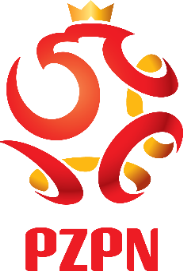 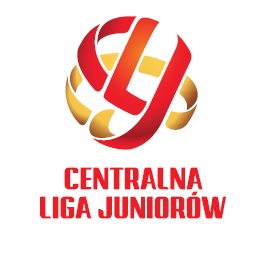 POLSKI ZWIĄZEK PIŁKI NOŻNEJPROTOKÓŁ WERYFIKACJI BOISKA - OBIEKTU PIŁKARSKIEGO……………………………………………………………………………………………………………………………………………(pełna nazwa klubu/administratora boiska, miejscowość)Adres boiska: ………………………………………………………………………………………………………………Boisko jest własnością: ………………………………………………………………………………………….…..…….Weryfikacji dokonano dn. ……………………………..…. przez przedstawicieli  ……………………ZPN1) …………………………………………………………. 2) ………………………………………………..…...………Wymiary boiska. Długość: …………..…m, szerokość: ………..……..m. Nawierzchnia: TRAWIASTA/SZTUCZNA*Bramki (konstrukcja): ………………………….……  Odległość słupków od chorągiewek rożnych: ……....………. m.Wymiary bramek ……………………….……………………..…………….………… cm.                                                                    (średnica słupków i poprzeczek)            ( wysokość bramek)              (szerokość bramek)                                                 Zadaszone ławki dla zawodników rezerwowych i kierownictw drużyn TAK/NIE* …………………………………………                                                                                                                                                                                                                                                                               (liczba miejsc ) Boisko trasować zgodnie z wymiarami i decyzjami Komisji, podanymi w niniejszym protokole oraz Przepisami Gry – niezabezpieczone przeszkody stałe muszą być minimum  od linii bocznych i  od linii bramkowych.Liczba szatni dla zawodników: …… szt. – znajdują się ………………………………………………………………..………...                                                                                                                                                                                                             (adres, odległość od boiska, nr pomieszczeń w budynku).Liczba szatni dla sędziów: …….… szt. – znajdują się …………….……………………………………………………..……….                                                                                                                                                                                                             (adres, odległość od boiska, nr pomieszczeń w budynku)Woda do mycia/kąpieli dla zawodników (ciepła, zimna, natryski): ……………………………………………..………                                                                                                                                                                                                                            (czy w szatni sędziowskiej, pomieszczenie w budynku) Woda do mycia/kąpieli dla sędziów (ciepła, zimna, natryski): …………………………………………………..………Toalety: dla widzów ………………..…………………………………….…, zawodników …………, sędziów …..……                                                                                                              (liczba, rodzaj, umiejscowienie na obiekcie)                                                                                                    (liczba)                                        (liczba)W przypadku, gdy szatnie sędziów i zawodników znajdują się w odległości większej niż  (poza obiektem sportowym) gospodarz zobowiązany jest do przetransportowania sędziów oraz ekipy gości (zawodnicy + osoby funkcyjne) przed zawodami, w przerwie oraz po zawodach z szatni na boisko i z powrotem.Trybuna: OTWARTA/KRYTA* Liczba miejsc siedzących: …..…, w tym indywidualne miejsca (krzesełka, foteliki): ……...                                                                                                                                                            (liczba miejsc)                                                            ( sposób wydzielenia)Odgrodzenie boiska od widowni: (rodzaj, wysokość): ……………………………………..………………………..........Sztuczne oświetlenie: JEST/BRAK/BRAK CERTYFIKATU*. 
Przy braku certyfikatu poświadczającego, że oświetlenie ma natężenie 500 lx, organizator musi mieć zgodę gości, by wyznaczyć mecz po zmroku.Oznakowany punkt medyczny TAK/NIE*.     Wyposażona apteczka TAK/NIE*.     Nosze TAK/NIE*.Wydzielony parking dla autokaru gości i samochodów osób funkcyjnych TAK/NIE* (lokalizacja:…………...….……)Zalecenia Komisji dotyczące organizacji meczów Centralnej Ligi Juniorów U-17 na tym obiekcie: ..…………...…………………………………………………………...………………………………………..……………………………………………………………………………………………………………………………………………...……………………………………………………...…………………………..……..….…………………………...……………………………………………………………...………………..……...………………………………………...……………………………………………………………...……..………...………………………………………………………………………………………………………………………...Weryfikowany obiekt nie/spełnia* wymogi rozgrywek Centralnej Ligi Juniorów U-17 na sezon ………………………Podpisy Członków Komisji:1. …………………………..…………………….                                               2. ……………………………..…………Niniejszy protokół winien być umieszczony w szatni sędziowskiej na widocznym miejscu.* - Niepotrzebne skreślić.Załącznik nr 3 do Uchwały nr III/47 z dnia 27 marca 2017 roku Zarządu Polskiego Związku Piłki Nożnej w sprawie przyjęcia Regulaminu Centralnej Ligi Juniorów U-17 na sezon 2017/2018 i następneZasady przeprowadzenia meczów barażowych o awans do rozgrywek CLJ U-17Art.1Mecze barażowe o awans do rozgrywek CLJ U-17 są rozgrywane pomiędzy właściwymi terytorialnie dla danej grupy mistrzami lig wojewódzkich w tej kategorii wiekowej, wyłonionymi zgodnie z zasadami określonymi w regulaminach rozgrywek na szczeblu ZPN.W sytuacji, kiedy klub uprawniony do udziału w meczach barażowych o awans do rozgrywek Centralnej Ligi Juniorów U-17 zrezygnuje z udziału w nich, w jego miejsce wystąpi klub zajmujący kolejne miejsce w tabeli rozgrywek Ligi Wojewódzkiej tej kategorii wiekowej, zgodnie z zasadami określonymi w regulaminach rozgrywek na szczeblu ZPN.W rozgrywkach barażowych rozgrywa się dwa mecze – pierwszy mecz i rewanż.Art. 2Rozgrywki barażowe są prowadzone przez Departament Rozgrywek Krajowych PZPN.Art. 3Zestaw par i gospodarzy meczów barażowych wyłoni losowanie przeprowadzone przez Departament Rozgrywek Krajowych PZPN, na zasadach opracowanych przez ten organ.Terminy rozegrania meczów barażowych zostaną wyznaczone przez Departament Rozgrywek Krajowych PZPN, z uwzględnieniem terminów zakończenia rozgrywek Lig Wojewódzkich w kategorii U-17.Art. 4Zasady ogólne:Do udziału w meczach barażowych są uprawnieni zawodnicy potwierdzeni do klubów 
i uprawnieni do gry w systemie Extranet przez Związki Piłki Nożnej prowadzące rozgrywki poszczególnych Lig Wojewódzkich w kategorii U-17.Dopuszcza się możliwość uprawnienia do gry kolejnych zawodników, o ile byli oni potwierdzeni do klubu na dzień zakończenia rozgrywek danej Ligi Wojewódzkiej.Mecze mogą być rozgrywane na boiskach zweryfikowanych przez właściwe Związki Piłki Nożnej do rozgrywek Ligi Wojewódzkiej.Drużyny są uprawnione do wymiany siedmiu zawodników w trakcie meczu. Liczba ostrzeżeń (żółtych kartek) otrzymanych przez zawodników w rozgrywkach Ligi Wojewódzkiej nie jest uwzględniana w bilansie początkowym ostrzeżeń (żółtych kartek) 
w meczach barażowych – zawodnicy przystępują do meczów barażowych z zerowym bilansem ostrzeżeń (żółtych kartek).Kary dyskwalifikacji nałożone na zawodników jako konsekwencja otrzymania określonej liczby ostrzeżeń (żółtych kartek) lub wykluczenia (czerwona kartka) w rozgrywkach Ligi Wojewódzkiej, podlegają wykonaniu w meczach barażowych.Zawodnik, który w czasie meczów barażowych otrzyma drugie ostrzeżenie (żółtą kartkę) zostanie automatycznie ukarany karą dyskwalifikacji w wymiarze 1 meczu.Zawodnik, który w czasie meczów barażowych zostanie wykluczony z gry przez sędziego – w konsekwencji otrzymania samoistnej czerwonej kartki, zostaje automatycznie zawieszony (ukarany dyskwalifikacją) i nie może brać udziału w tych rozgrywkach do czasu rozpatrzenia sprawy i wydania decyzji przez Komisję Dyscyplinarną PZPN.W przypadku drużyn, które awansowały do rozgrywek CLJ U-17, kary dyskwalifikacji nałożone na zawodników jako konsekwencja otrzymania określonej liczby ostrzeżeń (żółtych kartek) lub wykluczenia (czerwona kartka) w meczach barażowych, podlegają wykonaniu w rozgrywkach CLJ U-17 lub innych rozgrywkach, w których będzie uczestniczył zawodnik.W przypadku drużyn, które nie awansowały do rozgrywek CLJ U-17, kary dyskwalifikacji nałożone na zawodników jako konsekwencja otrzymania określonej liczby ostrzeżeń (żółtych kartek) lub wykluczenia (czerwona kartka) w meczach barażowych, podlegają wykonaniu w rozgrywkach, w których będzie uczestniczył zawodnik.Obsady sędziów na mecze barażowe dokonuje Kolegium Sędziów PZPN.Koszty obsady sędziowskiej pokrywa PZPN.Art. 5Zasady awansu:Awans do rozgrywek CLJ U-17 uzyska zespół, który zgromadzi większą liczbę punktów.Stosuje się następującą punktację: 3 punkty za zwycięstwo,1 punkt za spotkanie nierozstrzygnięte (remis),0 punktów za spotkanie przegrane.W przypadku uzyskania równej liczby punktów, o awansie decyduje:przy równej liczbie punktów, korzystniejsza różnica między zdobytymi bramkami 
w spotkaniach pomiędzy zainteresowanymi drużynami;przy dalszej równości, według obowiązującej reguły UEFA, że bramki strzelone na wyjeździe liczone są „podwójnie”, korzystniejsza różnica między zdobytymi i utraconymi bramkami  w spotkaniach tych drużyn;przy dalszej równości, zarządzona będzie dogrywka 2 x 15 minut;jeśli w czasie dogrywki oba zespoły zdobędą tę samą liczbę bramek, bramki zdobyte na wyjeździe liczone są podwójnie, zgodnie z zasadami przyjętymi w UEFA w rozgrywkach europejskich;jeżeli w trakcie dogrywki żadna z drużyn nie zdobędzie bramki, zarządza się rzuty karne według obowiązujących przepisów.Art. 61. Protest odnośnie przebiegu zawodów wnosi się do Komisji ds. Rozgrywek i Piłkarstwa Profesjonalnego PZPN, przy równoczesnym złożeniu odpisu do przeciwnika. Protest musi być złożony w ciągu 24 godzin po zawodach. 2.	Od decyzji podjętej w I instancji przysługuje odwołanie do, Najwyższej Komisji Odwoławczej, wnoszone za pośrednictwem organu I instancji w terminie 3 dni od dnia otrzymania decyzji wraz z uzasadnieniem, po wcześniejszym wpłaceniu kaucji w wysokości określonej w Regulaminie Najwyższej Komisji Odwoławczej.Regulamin Centralnej Ligi Juniorów U-17 na sezon 2017/2018 i następne